ДОМ ЗДРАВЉА НОВИ КНЕЖЕВАЦ            Јавна набавкамале вредностиБрој:	05-01/24-15				   4/2017–Санитетски мат. – Примарна зз.Дана: 06.09.2017. године						НОВИ КНЕЖЕВАЦНа осниову члана 108. Закона о јавним набавкама („Службени гласник РС“бр. 124/2012, 14/2015, 68/2015) и на основу предлога Комисије за јавне набавке Дома здравља Нови Кнежевац, у поступку јавне набавке мале вредности број 4/2017. од 06.09.2017. године Директор Дома здравља Нови Кнежевац доносиО  Д  Л  У  К  Уо додели уговора на основу Јавне набавке мале вредности 4/2017.      Набавка санитетског материјала - ПРИМАР Назив и адреса наручиоца: „Дом здравља Нови Кнежевац“, Краља Петра I Карађорђевића  бр. 85.,  23330 Нови Кнежевац Предмет и вредност уговора о јавној набавци:Јавна набавка мале вредности ради закључивања уговора – набавка санитетског материјала – примар- по партијама Одлуком директора Дома здравља Нови Кнежевац бр.05-01/24 од 23.08.2017. године покренут је поступак јавне набавке мале вредности добара бр. ЈН 4/2017.Позив за подношење понуда објављен је на Порталу јавних набавки и интернет страници Наручиоца, дана 23.08.2017. године. Предмет јавне набавке – НАБАВКА САНИТЕТСКОГ МАТЕРИЈАЛА НА ПРИМАРНОМ НИВОУ (назив и ознака из општег речника набавки: за потребе Дома здравља Нови Кнежевац, Краља Петра Карађорђевића 1.бр. 85. Нови Кнежевац .Средства за предметну јавну набавку опредељена су Финансијским планом и Планом набавки за 2016. годину Наручиоца – Дома здравља Нови Кнежевац.Процењена вредност набавке је: 858.333,00 динара без ПДВ.ПАРТИЈА: 398.116,00 динараПАРТИЈА:   37.600,00 динараПАРТИЈА: 344.478,00 динараПАРТИЈА:   27.678,00 динараПАРТИЈА:   33.640,00 динараПАРТИЈА:   16.820,00 динараЈавно отварање понуда одржано је 31.08.2017. године, о чему је сачињен Записник брoj 05-01/24-13.Укупан број поднетих понуда: 10 (десет)Пристигле понудепонуђача:„VELTAS“ DOO., Мије Ковачевића 10.,11060 БЕОГРАД„METRECO“DOO., ул. Војводе Мишића 75. лок.1. 18000 НИШ„ADOC“ DOO.,Милорада Јовановића бр. 11., 11147 БЕОГРАД„MEDILABOR“ DOO., ул. Мичуринова 52., 21000 НОВИ САД„MEDINIC“ DOO., Даничарева 57., 11000 БЕОГРАД„ECO TRADE BG.“ DOO.,Страхињића Бана 3., 18101 НИШ„VELEBIT“ DOO., НОВИ САД, ул. Булевар Војводе Степе 64., 21000 НОВИ САД„MEDICINSKI DEPO PLUS“ DOO.,Ново Насеље II., 21000 НОВИ САД „MEDICOM“ DOO.,  ул. Поцерска бр. 3., 15000 ШАБАЦ„GROSIS“DOO., Пантелејска 77., 18000 НИШНеблаговремених понуда није било.Комисија је установила да су понуђачи,  доказе о испуњености услова из члана 75.-79 Закона о јавним набавкама потрдили потврдама надлежних органа према конкурсној документацији.3. Називи, односно имена понуђача чије су понуде одбијене и разлози за њихово одбијање:Није било.4. Начин примене методологије доделе пондера: Одлука о избору најповољније понуде донеће се применом критеријума „економски најповољнија понуда“ на основу члана 85. став 1. тачка 1. Закона о јавним набавкама.Оцењивање и рангирање понуда заснива се на следећим елементима критеријума:3. КРИТЕРИЈУМИ  И  ПОНДЕРИ  ЗА  ОЦЕЊИВАЊЕ ПОНУДАКритеријум за избор најповољније понуде је „економски најповољнија понуда“.Оцењивање и рангирање понуда заснива се на елементима критеријума „економски најповољнија понуда“ и то:       1.   ПОНУЂЕНА  ЦЕНА                                                  	80   пондера       2.   РОК ПЛАЋАЊА						10 пондера       2.   РОК ИСПОРУКЕ                                                        	10   пондера УКУПНО:							           100  пондераКРИТЕРИЈУМ 1. – ЦЕНА					80 пондераНајнижа цена .................................................................................	80 пондераСваки следећи..........................................................................2 пондера мањеКРИТЕРИЈУМ 2. – РОК ПЛАЋАЊА				10 пондераНајдужи рок плаћања.....................................................................10 пондераСваки следећи..........................................................................2 пондера мањеРок плаћања може да се понуди идкључиво према одредбама Закона о роковима измирења новчаних обавеза у комерцијалним трансакцијама, које се односе на здравство. („Сл. Гласник РС“, бр. 119/2012 и 68/2015)КРИТЕРИЈУМ 3. -  РОК  ИСПОРУКЕ				10 пондера- од 1 до 2 дана  ..............................................................................10 пондера- од 3 дана......... . ..............................................................................5 пондерa              У ситуацији  када постоје две или више понуда са једнаким бројем пондера наручилац ће избор најповољније понуде извршити на тај начин што ће изабрати понуду понуђача са  најнижом ценом. Елементи критеријума по понуђачу:I PARTIJA – SANITETSKI MATERIJALII PARTIJA – SANITETSKI MATERIJAL-TRAKEПрема изложеном, уговор за набавку санитетских материјала на примарном нивоу ће се закључити са следећим понуђачима:ПАРТИЈА -САНИТЕТСКИ МАТЕРИЈАЛИ:„MEDILABOR“ DOO., ул. Мичуринова 52., 21000 НОВИ САДЦена: 348.888,00 динара без ПДВ.Рок плаћања: 90 данаРок испоруке: 1 данПАРТИЈА - САНИТЕТСКИ МАТЕРИЈАЛИ - ТРАКЕ:„METRECO“DOO., ул. Војводе Мишића 75. лок.1. 18000 НИШЦена: 19.800,00 динара без ПДВ.Рок плаћања: 90 данаРок испоруке: 1 данПАРТИЈА -РТГ. МАТЕРИЈАЛИ:     „МEDICOM” DOO. ШАБАЦ, ул. Поцерска бр. 3., 15000 ШАБАЦЦена: 265.442,00 динара без ПДВ.Рок плаћања: 90 данаРок испоруке: 2 данaПАРТИЈА -ГАЛЕНСКИ ЛЕКОВИ:    „МЕДИЛАБОР“ ДОО НОВИ САД, ул. Мичуринова 52., 21000 НОВИ САДЦена: 27.444,00 динара без ПДВ.Рок плаћања: 90 данаРок испоруке: 1 данПАРТИЈА – ТРАКЕ ЗА ШЕЋЕР CONTOUR PLUS BAYER:„MEDINIC“ DOO., Даничарева 57., 11000 БЕОГРАДЦена: 33.600,00 динара без ПДВ.Рок плаћања: 90 данаРок испоруке: 1 данПАРТИЈА – ТРАКЕ ЗА ШЕЋЕР ACCU CHEK ACTIVE:„ADOC“ DOO.,Милорада Јовановића бр. 11., 11147 БЕОГРАДЦена: 16.820,00 динара без ПДВ.Рок плаћања: 90 данаРок испоруке: 2 данaПоука о правном леку:Против ове одлуке може се поднети захтев за заштиту права Републичкој комисији у року од 5 дана од дана пријема исте. 								     Директор:							_________________________							         Др Рената Миклош33000000 - Медицинска опрема, фармацеутски производи и производи за личну негу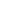 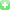 PonuđačvrednostbodoviRok plaćanjabodoviRok isporukebodoviukupnoMedilabor doo.348.888,0080 p.90 dana10 p.1 dan10 p.100 P.Medicinski depo Plus doo.374.172,00  78 p. 90 dana10 p.2 dan10 p.98 P.PonuđačvrednostbodoviRok plaćanjabodoviRok isporukebodoviukupnoVelebit doo NoviSad23.500,0078 p.90 dana10 p.1 dan10 p.98 P.Metreco doo. Niš19.800,0080 p.90 dana10 p.1 dan10 p.100 P.III PARTIJA  – RTG mat.PonuđačvrednostbodoviRok plaćanjabodoviRok isporukebodoviukupnoVeltas doo. 270.955,00    78 p.90 dana102 dana10 p.98,00 P.Ecotrade doo.292.395,0076 p.90 dana101 dan10 p.96,00 P.Medicom doo.265.442,0080 p.90 dana102 dana10 p.100 PIV PARTIJAGALENSKI LEKOVIPonuđačvrednostbodoviRok plaćanjabodoviRoki sporukebodoviukupnoMedilabor doo NoviSad27.444,0080 p.90 dana10 p.1 dan10 p.100 P.Grosis doo.27.674,00     78 p. 45 dana8 p.1 dan10 p.96,00 P.V PARTIJA – TRAKE ZA ŠEĆER – CONTOUR PLUS BAYERPonuđačvrednostbodoviRok plaćanjabodoviRok isporukebodoviukupnoMedinic doo.33.600,0080 p.90 dana10 p.1 dan10 p.100 P.VI PARTIJA – TRAKE ZA ŠEĆER – ACCU CHEK ACTIVEPonuđačvrednostbodoviRok plaćanjabodoviRok isporukebodoviukupnoAdoc doo.16.820,0080 p.90 dana10 p.2 dan10 p.100 P.